MINISTÉRIO DA EDUCAÇÃO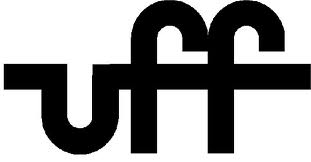 UNIVERSIDADE FEDERAL FLUMINENSEPROGRAMA DE PÓS-GRADUAÇÃO EM DINÂMICA DOS OCEANOS E DA TERRAREQUERIMENTO ESCOLARPreencher com Letra de ImprensaDECLARAÇÃO DE CONCLUSÃO DE CURSO DE PÓS-GRADUAÇÃO		DESLIGAMENTODEVOLUÇÃO DE DOCUMENTOS					APROVEITAMENTO DE CRÉDITOS EXTERNOS (ANEXAR COMPROVANTES)INSCRIÇÃO EM DISCIPLINA ISOLADA 				PROGRAMA DE DISCIPLINA E CARGA HORÁRIATRANCAMENTO DE MATRÍCULA (*)					PRORROGAÇÃO DE PRAZO PARA CONCLUSÃO DO CURSO (*)REABERTURA DE MATRÍCULA TRANCADA NO __SEMESTRE DE 20__		OUTROS (ESPECIFICAR ABAIXO)(*) SOLICITAR ASSINATURA DO ORIENTADORNiterói, ____ de ___________________de 20___.					______________________________________________										Assinatura do Requerente______________________________________________Assinatura do Orientador..................................................................................................................................................................................................................................................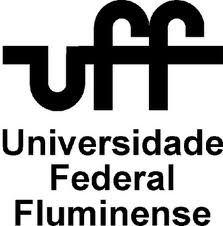 INTERESSADO: ___________________________________________________________		ASSUNTO: ______________________________________________________________ATENDIMENTO AO PÚBLICO DE 10:00 ÀS 17:00NOME DO REQUERENTEMATRÍCULANATURALIDADENACIONALIDADEDATA DE NASCIMENTONOME DA MÃENOME DO PAIENDEREÇO, Nº, BLOCO E APTºBAIRROCEPCIDADEUFRGÓRGÃO EXPEDIDORUFCPFEMAILTELEFONEOBJETO DO REQUERIMENTOESCLARECIMENTO